统招全日制本科及以上学历，专业不限，对房地产、金融、互联网感兴趣者优先；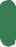 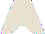 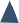 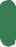 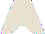 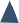  气质亲和，具有较强的沟通能力，有良好的服务意识；诚实守信，具有较强的团队合作意识，积极乐观，勇于挑战； 具有较强的学习意愿以及自主学习能力，抗压能力强。薪资待遇：新人入职享受无责任底薪4200元，最长12个月；转正后，提佣为30%~75%贴心的保障：社保五险+公积金（自选）+商业保险（自选）、体检、带薪年假及公休假、租购房优惠、激励旅游、赢亲情（人民大会堂荣誉晚宴）、兴趣社团、生活关怀等；住宿福利：应届生选择自如海燕计划，一年内房租押金可免，另享自如服务费8折优惠。                邮箱/线上投递简历—线上初试—视频复试—新人训—入职北京链家招聘联系人：                  联系电话：赵宇超电话（同微信）：15801137918                     地址：北京市朝阳区将台路5号院16号楼连接每个家的故事，链家，期待你的加入！链家.LianJia	链+新生代 2020 校园招聘启动啦~链家是中国领先的房地产服务企业，业务覆盖二手房、新房、租房以及海外房产等交易服务。2001 年，链家在北京成立，目前已进驻全国 29 个城市和地区，全国门店数量超过 8000 家，经纪人超过 10 万名。其中， 北京链家经纪人超过 2 万名，且近一半为统招本科及以上学历。北京链家致力于打造高学历、高专业度、高职业素养和高社区参与度的 4.0 经纪人队伍，以推动经纪人的职业化发展。在人才培养方面，北京链家为经纪人建立了包括新人训、职级衔接训、在岗培训和大区训在内的专业      化培训机制，并通过专业知识考试“搏学大考”等方式，帮助经纪人夯实专业知识、提升专业能力，为行业输送      了大量优秀人才。北京链家还大力推动经纪人作业的现代化，深入普及移动互联网工具以助力经纪人的“线上+线下”高效融     合作业；并首创“ACN 合作网络”（Agent Cooperate Network）以建立经纪人良性合作生态，让经纪人能够以团队合作的方式共享付出的回报。团队建设	荣誉福利2018 年赢亲情（人民大会堂晚宴）	2018 年亿元俱乐部英国交流行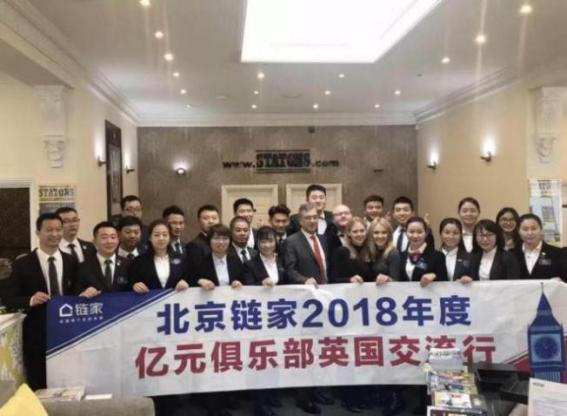 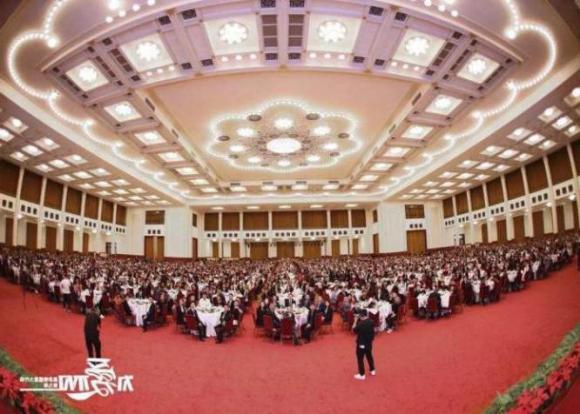 工作环境北京链家 4.0 门店实景招聘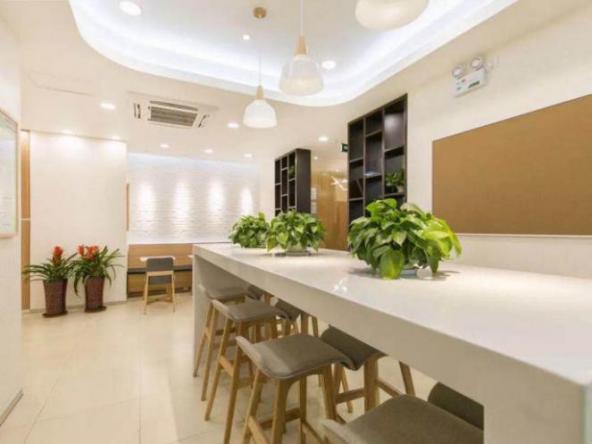 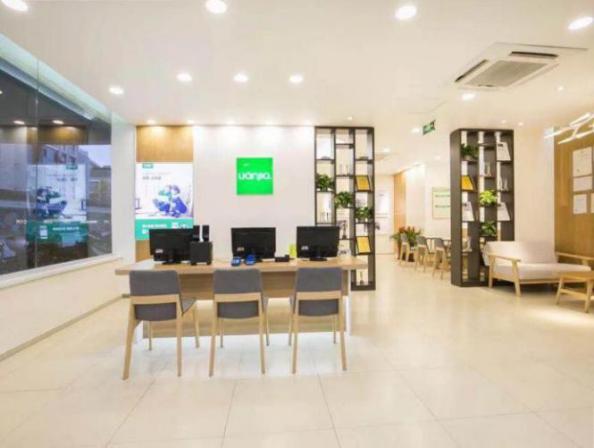 